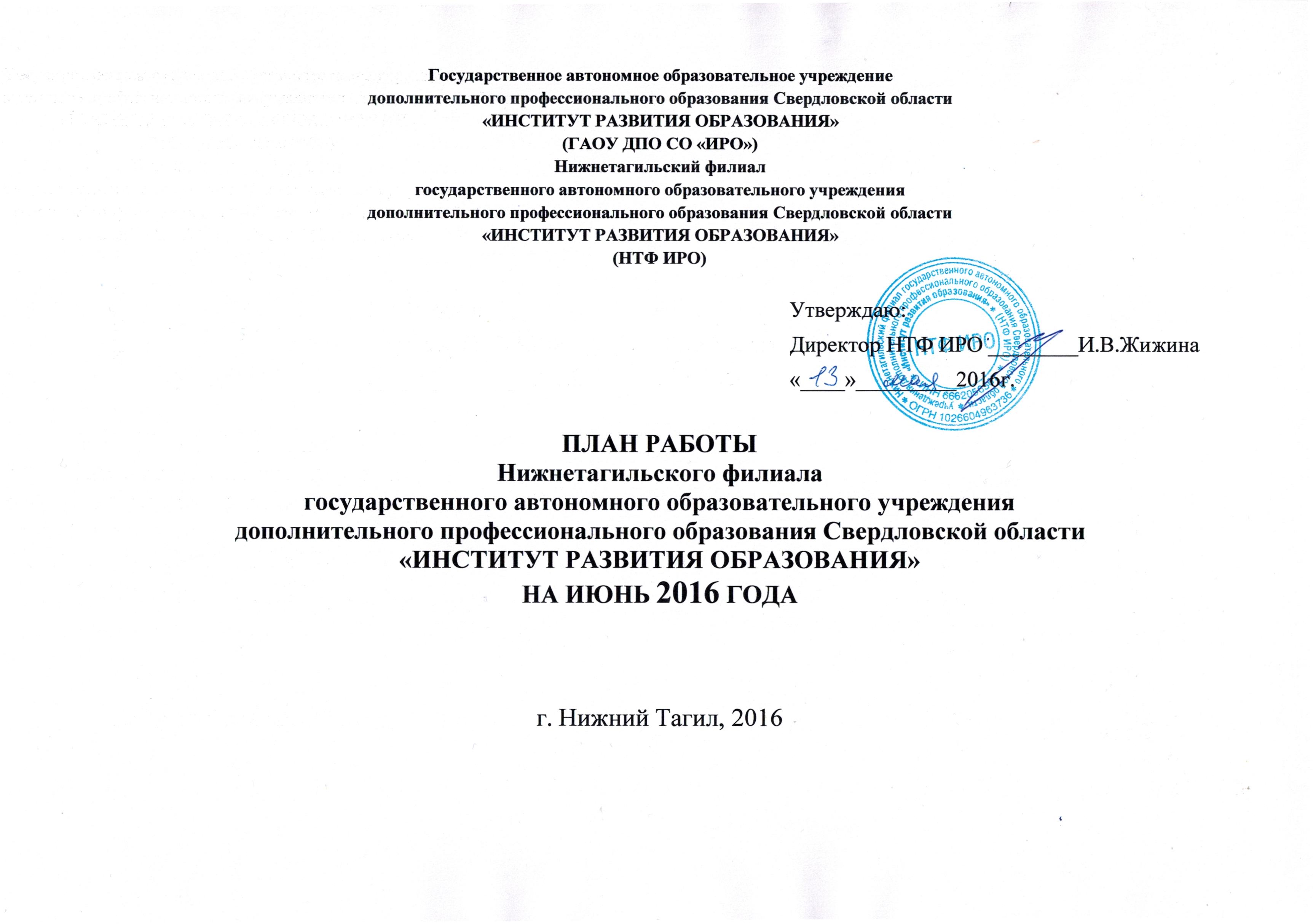 Образовательная деятельностьНТФ ИРОДиректор: Жижина Инна Владимировна, кандидат психологических  наукт. (3453) 25-11-88; Е-mail: ntfiro@gmail.com, dobrnt@mail.ruНТФ ИРОДиректор: Жижина Инна Владимировна, кандидат психологических  наукт. (3453) 25-11-88; Е-mail: ntfiro@gmail.com, dobrnt@mail.ruНТФ ИРОДиректор: Жижина Инна Владимировна, кандидат психологических  наукт. (3453) 25-11-88; Е-mail: ntfiro@gmail.com, dobrnt@mail.ruНТФ ИРОДиректор: Жижина Инна Владимировна, кандидат психологических  наукт. (3453) 25-11-88; Е-mail: ntfiro@gmail.com, dobrnt@mail.ruНТФ ИРОДиректор: Жижина Инна Владимировна, кандидат психологических  наукт. (3453) 25-11-88; Е-mail: ntfiro@gmail.com, dobrnt@mail.ruНТФ ИРОДиректор: Жижина Инна Владимировна, кандидат психологических  наукт. (3453) 25-11-88; Е-mail: ntfiro@gmail.com, dobrnt@mail.ruНТФ ИРОДиректор: Жижина Инна Владимировна, кандидат психологических  наукт. (3453) 25-11-88; Е-mail: ntfiro@gmail.com, dobrnt@mail.ruназвания дополнительных профессиональных образовательных программ, объем часовсроки проведениякафедра, ФИО научного куратора ОПместо проведениякатегория слушателейкол-во слушателей(план)источник финансированияРеализация дополнительных профессиональных программ – программ повышения квалификации  в объеме от 16 до 250 часовРеализация дополнительных профессиональных программ – программ повышения квалификации  в объеме от 16 до 250 часовРеализация дополнительных профессиональных программ – программ повышения квалификации  в объеме от 16 до 250 часовРеализация дополнительных профессиональных программ – программ повышения квалификации  в объеме от 16 до 250 часовРеализация дополнительных профессиональных программ – программ повышения квалификации  в объеме от 16 до 250 часовРеализация дополнительных профессиональных программ – программ повышения квалификации  в объеме от 16 до 250 часовРеализация дополнительных профессиональных программ – программ повышения квалификации  в объеме от 16 до 250 часов"Формирование позитивного педагогического имиджа" (40 час.)01.06.16-07.06.16Гонцова М.В., заведующий кафедрой педагогики и психологии НТФ ИРО, к.ист.н.НТФ ИРО Педагогические и руководящие работники образовательных организаций25в рамках выполнения государственного задания ГАОУ ДПО СО  «ИРО»"Подготовка кадрового резерва управленческого персонала образовательных организаций" (24 час.)01.06.16-03.06.16Романова О.Н.НТФ ИРОПедагогические и руководящие работники общеобразовательных организаций25в рамках выполнения государственного задания ГАОУ ДПО СО  «ИРО»"Актуальные вопросы организации социально-психологического тестирования обучающихся в общеобразовательных и профессиональных организациях" (16 час.)06.06.16-07.06.16Гонцова М.В.НТФ ИРОПедагогические работники учреждения среднего профессионального образования25в рамках выполнения государственного задания ГАОУ ДПО СО  «ИРО»«Проектирование деятельности инструктора по физической культуре дошкольного учреждения в условиях введения ФГОС ДО» (40 час.)06.06.16-10.06.16Гильманова О.Л.НТФ ИРОПедагогические  работники дошкольных образовательных организаций25в рамках выполнения государственного задания ГАОУ ДПО СО  «ИРО»"Организация обучения по индивидуальным учебным планам в старшей профильной школе" (24 час.)08.06.16-10.06.16Гонцова М.В., заведующий кафедрой педагогики и психологии НТФ ИРО, к.ист.н.НТФ ИРОПедагогические и руководящие работники общеобразовательных организаций25в рамках выполнения государственного задания ГАОУ ДПО СО  «ИРО»"Психолого-педагогическое сопровождение групп риска возможного вовлечения школьников в потребление наркотических веществ" (32 час.) 13.06.16-16.06.16Гонцова М.В., заведующий кафедрой педагогики и психологии НТФ ИРО, к.ист.н.НТФ ИРО Педагогические и руководящие работники образовательных организаций25в рамках выполнения государственного задания ГАОУ ДПО СО  «ИРО»"Проектирование деятельности педагога дошкольного образования в соответствии с федеральным государственным образовательным стандартом дошкольного образования" (16 час.)14.06.16-15.06.16Сенова О.Н., старший преподаватель НТФ ИРОПедагогические и руководящие работники дошкольных образовательных организаций25в рамках выполнения государственного задания ГАОУ ДПО СО  «ИРО»"Управление качеством дошкольного образования в соответствии с федеральным государственным образовательным стандартом дошкольного образования" (72 час.)14.06.16-24.06.16Андреева С.М.НТФ ИРОРуководящие работники дошкольных образовательных организаций25в рамках выполнения государственного задания ГАОУ ДПО СО  «ИРО»«Организация работы по профилактике и предупреждению дорожно-транспортного травматизма» (24 час.)15.06.16-17.06.16Уманская М.В. НТФ ИРОПедагогические и руководящие работники образовательных организаций25 в рамках выполнения государственного задания ГАОУ ДПО СО  «ИРО»«Преподавание истории в соответствии с Концепцией нового учебно-методического комплекса по отечественной истории» (40 час.) 20.06.16-24.06.16Гонцова М.В., заведующий кафедрой педагогики и психологии НТФ ИРО, к.ист.н.НТФ ИРОПедагогические работники общеобразовательных организаций25в рамках выполнения государственного задания ГАОУ ДПО СО  «ИРО»"Внеурочная деятельность в соответствии с требованиями ФГОС общего образования: проектирование и реализация" (40 час.)20.06.16-24.06.16Гонцова М.В., заведующий кафедрой педагогики и психологии НТФ ИРО, к.ист.н.НТФ ИРОПедагогические и руководящие работники общеобразовательных организаций25в рамках выполнения государственного задания ГАОУ ДПО СО  «ИРО»"Современные технологии реализации ФГОС начального общего образования" (24 час.)27.06.16-29.06.16Гонцова М.В., заведующий кафедрой педагогики и психологии НТФ ИРО, к.ист.н.НТФ ИРО Педагогические и руководящие работники общеобразовательных организаций25в рамках выполнения государственного задания ГАОУ ДПО СО  «ИРО»Реализация дополнительных профессиональных программ – программ профессиональной переподготовки для педагогических работников, руководителей образовательных организаций и иных работников образовательных организаций в объеме от 250 часовРеализация дополнительных профессиональных программ – программ профессиональной переподготовки для педагогических работников, руководителей образовательных организаций и иных работников образовательных организаций в объеме от 250 часовРеализация дополнительных профессиональных программ – программ профессиональной переподготовки для педагогических работников, руководителей образовательных организаций и иных работников образовательных организаций в объеме от 250 часовРеализация дополнительных профессиональных программ – программ профессиональной переподготовки для педагогических работников, руководителей образовательных организаций и иных работников образовательных организаций в объеме от 250 часовРеализация дополнительных профессиональных программ – программ профессиональной переподготовки для педагогических работников, руководителей образовательных организаций и иных работников образовательных организаций в объеме от 250 часовРеализация дополнительных профессиональных программ – программ профессиональной переподготовки для педагогических работников, руководителей образовательных организаций и иных работников образовательных организаций в объеме от 250 часовРеализация дополнительных профессиональных программ – программ профессиональной переподготовки для педагогических работников, руководителей образовательных организаций и иных работников образовательных организаций в объеме от 250 часов"Воспитатель дошкольной образовательной организации" (250 час.)II сессия: 06.06.16-16.06.16Уманская М.В., заведующий кафедрой управления в образовании НТФ ИРО, к.п.н.НТФ ИРОРуководящие работники дошкольных образовательных организаций25в рамках выполнения государственного задания ГАОУ ДПО СО  «ИРО»5. Работа по организации и проведению культурно-массовых мероприятий (фестивалей, выставок, смотров, конкурсов, конференций и иных программных мероприятий)5.2. Организация и проведение мероприятий для обучающихся Свердловской области (олимпиады, конкурсы, марафоны)5.3.          Организация и проведение мероприятий для руководящих, педагогических работников (семинары-совещания, "круглые столы", методические дни, конференции, тематические консультации)Проведение семинара-практикума "Преемственность уровней образования в организации проектной деятельности"27 июняГонцова М.В. 7.3.      Разработка учебно-методических комплексов, кейсов для реализации дополнительных профессиональных программ7.3.      Разработка учебно-методических комплексов, кейсов для реализации дополнительных профессиональных программ7.3.      Разработка учебно-методических комплексов, кейсов для реализации дополнительных профессиональных программРазработка УМК (компьютерно-информационного визуального сопровождения) реализации ДПП "Развитие инженерного мышления обучающихся в системе технологического образования"июньГуляева Л.И.7.5.    Разработка учебно-методической продукции (методические рекомендации, учебные пособия, практикумы, методические материалы) для руководящих и педагогических работников7.5.    Разработка учебно-методической продукции (методические рекомендации, учебные пособия, практикумы, методические материалы) для руководящих и педагогических работников7.5.    Разработка учебно-методической продукции (методические рекомендации, учебные пособия, практикумы, методические материалы) для руководящих и педагогических работниковРазработка методических рекомендаций "Развитие инженерного мышления обучающихся в системе технологического образования"июньГуляева Л.И.Разработка учебного пособия "Содержание и технологии реализации ФГОС общего образования на уроках физики и математики"июньПотоскуев С.Э.Малеева Е.В.7.6.           Подготовка к публикации научной продукции (статей, тезисов, учебных пособий, монографий, сборников)7.6.           Подготовка к публикации научной продукции (статей, тезисов, учебных пособий, монографий, сборников)7.6.           Подготовка к публикации научной продукции (статей, тезисов, учебных пособий, монографий, сборников)Статья ВАК "Инженерное мышление учащихся"июньПотоскуев С.Э. Ушакова М.А.Статья в научном журнале, индексируемом в РИНЦ «Поддержка индивидуальности и инициативы детей дошкольного возраста - индивидуализация образования»июньГильманова О.Л.Статья РИНЦ "Системно-деятельностный подход в преподавании истории, как основа реализации Историко-культурного стандарта"июньГонцова М.В.Статья ВАК "Оценка результатов применения русского языка в образовательной деятельности"июньБулыгина Л.Н.Статья РИНЦ "Художественно-эстетическое воспитание в дошкольном образовании в условиях реализации ФГОС ДО"июньКузнецова Н.Н.10. Организация и проведение единого государственного экзамена, дополнительных вступительных испытаний10. Организация и проведение единого государственного экзамена, дополнительных вступительных испытаний10. Организация и проведение единого государственного экзамена, дополнительных вступительных испытанийУчастие в организации и проведении ОГЭ, ЕГЭ - 2016 (ППОИ)июньЖижина И.В.
 Андреева С.М. Мирецкая Н.В.
Гневышев Э.Г.4. ОРГАНИЗАЦИОННО-СОДЕРЖАТЕЛЬНАЯ ДЕЯТЕЛЬНОСТЬ4. ОРГАНИЗАЦИОННО-СОДЕРЖАТЕЛЬНАЯ ДЕЯТЕЛЬНОСТЬ4. ОРГАНИЗАЦИОННО-СОДЕРЖАТЕЛЬНАЯ ДЕЯТЕЛЬНОСТЬ                                                         Содержание деятельности*                  Сроки**  ОтветственныеIV.           Организационно-содержательная работа по проведению мероприятий для целевых групп руководящих, педагогических работников (семинары-совещания, «круглые столы», методические дни, тематические консультации для тьюторов), в том числе с использованием видеоконференцсвязиIV.           Организационно-содержательная работа по проведению мероприятий для целевых групп руководящих, педагогических работников (семинары-совещания, «круглые столы», методические дни, тематические консультации для тьюторов), в том числе с использованием видеоконференцсвязиIV.           Организационно-содержательная работа по проведению мероприятий для целевых групп руководящих, педагогических работников (семинары-совещания, «круглые столы», методические дни, тематические консультации для тьюторов), в том числе с использованием видеоконференцсвязиПроведение заседания НМС НТФ ИРО01.06.2016Жижина И.В.Члены НМСПроведение заседания кафедр НТФ ИРО15.06.2016Гонцова М.В.Ушакова М.А.Уманская М.В.Заседание Общественного Совета руководителей дошкольных образовательных организаций ГО и СО20.06.2016Уманская М.В.Организация семинара "Нормативно-правовые основания и организационно-содержательные условия аттестации педагогических работников" (8 час.) 03.06.16Андреева С.М.Организация семинара "Формирование инженерного мышления учащихся в учебной и внеучебной деятельности в системе общего образования" (8 час.)01.06.16Потоскуев С.Э.Организация программно– технического сопровождения образовательной деятельности НТФ ИРОиюньКабанов Д.В.,Лисина Т.В.Организация программно – технического сопровождения сайта НТФ ИРО, ФГОС ОО «Идеология, содержание, технология введения» https://sites.google.com/site/ntfirofgosooo/июньЗавгородняя А.П.Анянова И.В.Гонцова М.В.Организация программно – технического и информационно – методического сопровождения сайта «Инженерная галактика"июньКабанов Д.В.,Анянова И.В.Ушакова М.А.Организация информационно – методического сопровождения сайта НТФ ИРОиюньЛисина Т.В.Гонцова М.В.Кабанова Д.В.Подборка материалов периодической печати по приоритетным направлениям развития общего, среднего профессионального образованияиюньПахтеева Е.А., Сиялов А.А.Бирюкова С.А.Организация программно — технического сопровождения необразовательной деятельности НТФ ИРОиюньКабанов Д.В.Организация библиотечно — информационного обслуживания педагогических и руководящих работниковиюньПахтеева Е.А.